Release Notes This document contains information on current and past releases of the Safety Controller PC Interface software. Version 4.7.0      	 	                                                                 January 2022 SC26 and XS26 Series Safety Controllers  Added XS26-ISDd Model with Banner’s In-Series Diagnostics (ISD) Functionality.ISD Device Capability: RFID Safety Switches, ISD Connect, and E-Stop.AutoDetect ISD Configuration.Added ClickSet IP to Models with Ethernet and Display.Added .L5X File Support for Creating EtherNet/IP Connections with Labeled Tags.SC10 Safety Controller  Added .L5X File Support for Creating EtherNet/IP Connections with Labeled Tags.* PC Interface is backward compatible with earlier FIDs.Version 4.6.0      	 	                                                                 November 2020 SC10 Safety Controller  Added ISD Device Capability: ISD Connect.Added ISD Sample Projects.SC26 and XS26 Series Safety Controllers  Updated Sample Projects.Version 4.4.0      	 	                                                                 August 2020 SC10 Safety Controller  Added ISD Device Capability: E-Stop.SC26 and XS26 Series Safety Controllers  Added Press Control Functions.Added Reset OR Logic Block.Added One Shot Function Block.Added Flash Rate Options for Status Outputs.Version 4.3.0      	 	                                                                 March 2020 SC10 Safety Controller  Added Banner’s In-Series Diagnostics (ISD) Functionality.Added ISD Device Capability: Door Switch (SI-RF Models).Added PLC Tags/Labels File Creation.Updated Two-Hand Control Connection Rules.SC26 and XS26 Series Safety Controllers  Added PLC Tags/Labels File Creation.Version 4.2.0      	 	                                                                 Nov 2019 SC10 Safety Controller  Added sample projects. SC26 and XS26 Series Safety Controllers  Added SC-XM3 Fast Programming and Swapout feature.Version 4.1.0      	 	                                                                 May 2019 SC10 Safety Controller  Added the following language options German, Spanish, French, Italian, Japanese, Korean, Portuguese, Chinese (Mainland), Chinese (Taiwan). SC26 and XS26 Series Safety Controllers  No new features have been added since Version 3.3.0 Version 4.0.0      	 	                                                                 April 2019 SC10 Safety Controller  Initial launch of the SC10 product.  Supports all features and functions as detailed in the Instruction Manual. SC26 and XS26 Series Safety Controllers  No new features have been added since Version 3.3.0 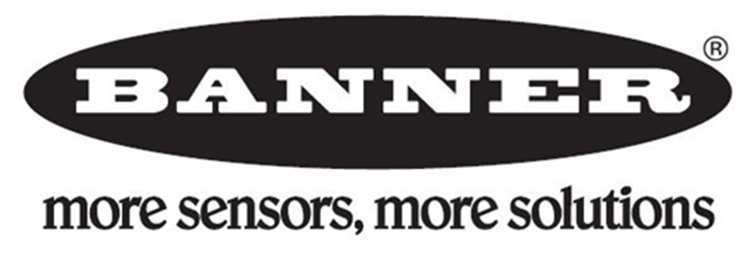 Version 3.3.0            	                 	                                      May 2018 SC10 Safety Controller Not Applicable SC26 and XS26 Series Safety Controllers New Features  Added ability to toggle an input reference node in Simulation Mode.  Added status output states in Functional View in Simulation Mode.  Added milliseconds option to Muting Time Limit feature. Version 3.2.0 and earlier For details on these versions, choose the Help button Interface software.  Then select the Release Notes option.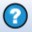 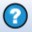 PC InterfaceSafety Controller Supporting FID*Safety Controller Supporting FID*Release VersionSC26 and XS26SC10 4.7.0FID 5FID 24.6.0FID 4FID 24.4.0FID 4FID 24.3.0FID 3FID 24.2.0FID 3FID 14.1.0FID 2FID 14.0.0FID 2FID 13.3.0FID 2N/A2.5.6FID 1N/A